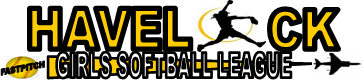 Special Member Application FormName:_________________________________________________________________________________________		First                                               MI			 Last     as well as MAIDEN NAMEAddress:_______________________________________________________________________________________Street                _______________________________________________________________________________________City                                        State                                  Zip CodePhone #_____________________ Cellphone__________________________ Work_____________________Areas of Interest of Volunteering as/in:	Coaching	Concession Stand Committee	Fundraising Committee 	Sponsorship Committee	Other:__________________________________Reasons for Volunteering: ____________________________________________________________________________________________________________________________________________________________________________________________________________________________________________________________________________________________________________________________________________________________________________________________________Time of Volunteering:  MM/YYYY ________________to MM/YYYY___________________		Consent to a background check? YES or NOBoards two-thirds Approval:  YES or NOPresident:_____________________________________________Date_____________________Applicant:_____________________________________________Date______________________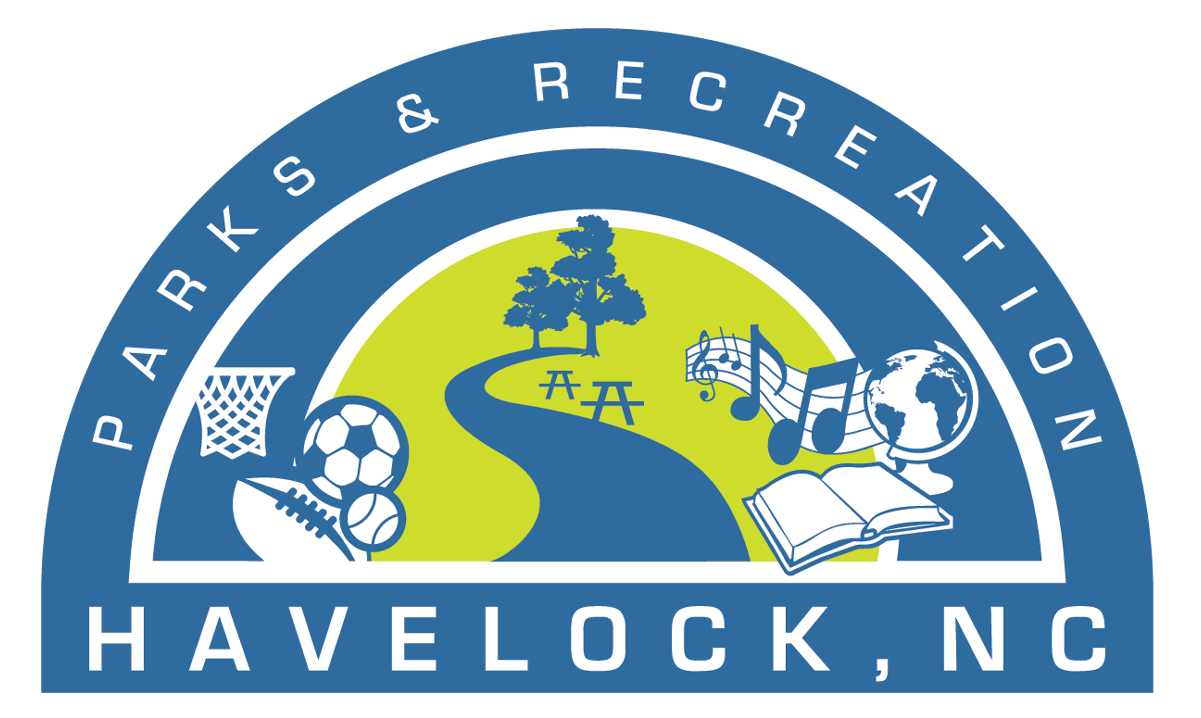 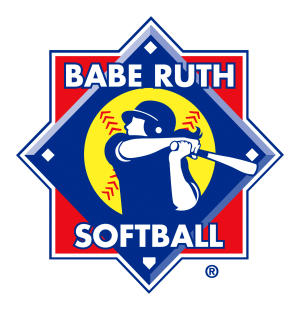 